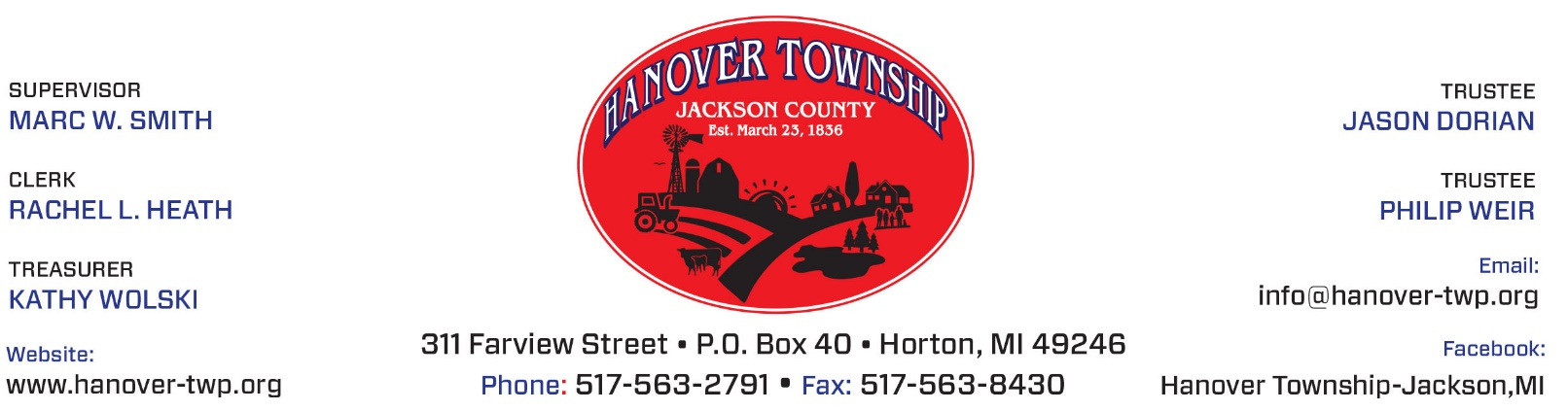 PUBLIC NOTICEHanover Township BoardAddress: 311 Farview St. Horton, MI 49246 Phone:	   517-563-2791Meeting Date:       Wednesday, December 18, 2019Meeting Time:       7:00pmMeeting Location: John H. Tallis BoardroomPurpose(s) of Meeting: To conduct business of the regular board meeting that was scheduled on December 10, 2019.  This notice is posted in compliance with the Open Meetings Act, Public Act 267 of 1976, as amended, (MCL 41.72a(2)(3)).Posted on: Wednesday, December 11, 2019Township Treasurer Signature: ___________________________________A copy of this notice is on file in the Clerk’s Office, located at:311 Farview St., Horton, MI 49246